Layihə təklifi forması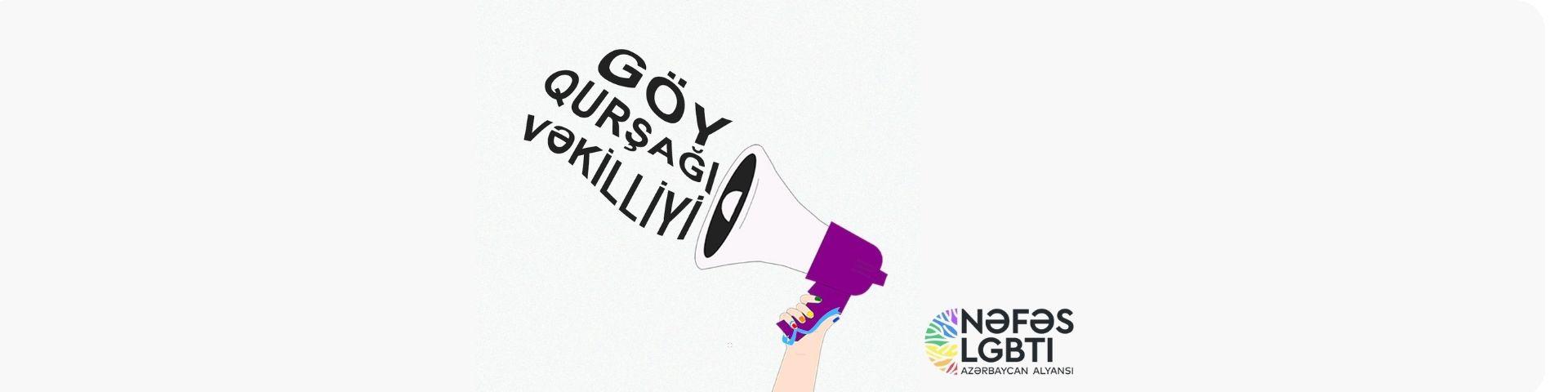 Müraciətçi(lər) haqqında məlumatProblemin qoyuluşu: Layihədə həllinə çalışmaq istədiyiniz problemi (məsələni) təsvir edin. Müəyyənləşdirdiyiniz problemin nə üçün aktual olduğunu əsaslandırın. (maksimum yarım səhifə)Layihənizin məqsəd və vəzifələr: Layihənizin məqsədi sizin nail olmaq, əldə etmək istədiyiniz dəyişikliklə bağlıdır, əldə etmək istəniləni son nəticədir. Layihənizin vəzifələri məqsədə çatmaq üçün nə baş verməlidir sualına cavab verir, müəyyən zaman çərçivəsində reallığa uyğun olaraq spesifik, ölçülə biləndir. (maximum yarım səhifə)Layihənizin fəaliyyətləri: Fəaliyyətlər qarşıya qoyulan məqsəd və vəzifələrə nail olmaq üçün görüləcək işlərdir. Qaldırdığınız problemin həlli üçün hansı işlər görəcəyinizi ardıcıllıqla qeyd edin və hər bir fəaliyyətin qısa şərhini verin (maksimum 1 səhifə). Gözlənilən nəticələr: Layihənin həyata keçirilməsinin sonunda əldə ediləcək nəticələri təsvir edin. Layihə təsvir edilən problemin həllinə necə təsir edəcəyi barədə məlumat verin. (maksimum yarım səhifə)Fəaliyyət planı və icra müddəti Büdcə Ad/soyadTəşkilatın/ təşəbbüsün adı (əgər varsa)MobilE-mailTelegram ünvanıLayihə təklifin qısa təsviri (maksimum 5 cümlə)Fəaliyyətin adıFəaliyyətin təsviriHəayat keçirələcəyi müddət, tarixƏldə olunacaq nəticə1. 2.3.4.5. KateqoriyaTəsvirÖlçü vahidiSay/ miqdarVahidin qiymətiÜmumi qiymətFəaliyyət xərcləriLəvazimat xərcləriDigər xərclərCəmi